Awards & Prizes USA Junior Olympic Sailing medals will be provided to all event organizers. Gold, silver and bronze medals for skipper and crew in each division will be supplied by US Sailing. Event organizers are responsible for engraving. If you would like to go deeper than 1st, 2nd and 3rd places (which we encourage you to do), US Sailing will sell you additional JO medals at cost. Bronze is typically used for 4th, 5th, etc. You may also supplement using other awards. Certificates: Consider giving our certificates to all your participants and volunteers. Templates can be downloaded. Certificate of ParticipationCertificate of AppreciationCertificate of Sportsmanship Optimist Green Fleet  USODA's policy is to award participation awards to all green fleet sailors, and to not award 1st, 2nd, 3rd, etc. place awards. Order participation medals directly from USODA. Prizes and awards for everyone! This is a great goal for a youth event. Add to the “official” prizes (above) any number of awards for daily finishes, mid-fleet, sportsmanship, seamanship, boatkeeping, youngest, most improved, greatest distance traveled, best recovery from imminent disaster let your imagination soar! Participant certificates (see disks), plaques or key rings will ensure that everyone goes home with a meaningful memento. 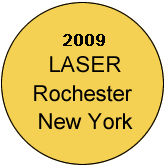 Hints on engraving medals: Line up engraver early Generic/universal engraving allows more flexibility The front of the medal might include "Junior Olympic Sailing” in gold, silver or bronze, so you do not need to repeat this information on the back. Here are some good sources for awards and prizes: Party or carnival stores, as well as discount stores, may be good sources. 